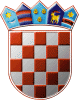 REPUBLIKA HRVATSKAKRAPINSKO – ZAGORSKA ŽUPANIJAGRAD ZLATARGRADSKO VIJEĆEKLASA: 550-01/21-01/05URBROJ: 2140-07-01-23-8Zlatar, 12.06.2023.	Na temelju članka 289. Zakona o socijalnoj skrbi („Narodne novine“ broj 18/22, 46/22, 119/22) i članka 27. Statuta Grada Zlatara („Službeni glasnik Krapinsko-zagorske županije“ broj 36A/13, 9/18, 9/20, 17A/21), Gradsko vijeće Grada Zlatara na 18. sjednici održanoj 12.06.2023. godine, donijelo jeIzvješće Programa socijalne skrbi Grada Zlatara za 2022. godinuČlanak  1.Program socijalne skrbi Grada Zlatara za 2022. godinu („Službeni glasnik Krapinsko-zagorske županije“ broj 54A/21, 31/22, 57A/22) izvršen je u 2022. godini kako slijedi:Članak 2.Ovo Izvješće Programa temelji se na Godišnjem izvještaju o izvršenju Proračuna Grada Zlatara za 2022. godinu i objavit će se u "Službenom glasniku Krapinsko-zagorske županije".PREDSJEDNICADanijela FindakPLAN 
(HRK)IZVRŠENJE 
(HRK)INDEKS1.Sufinanciranje škole plivanja51.000,0051.000,00100,00%2.Sufinanciranje produženog boravka 106.800,00106.466,9699,69%3.Sufinanciranje pomoćnika u nastavi 23.118,0023.117,02100,00%4.Pomoć socijalno ugroženim učenicima za školsku kuhinju 1.800,001.632,0090,67%5.Stipendije i školarine 216.700,00216.700,00100,00%6.Sufinanciranje prijevoza učenicima 240.000,00219.551,4091,48%7.Naknade građanima i kućanstvima u novcu za novorođenu djecu 187.000,00187.000,00100,00%8.Naknade građanima i kućanstvima u novcu  82.000,00134.693,26164,26%9.Naknade građanima i kućanstvima u novcu -  prijevoz pokojnika 5.000,001.850,0037,00%10.Sufinanciranje nabave radnih bilježnica za učenike osnovnih škola 94.500,0094.602,13100,11%11.Hrvatski Crveni križ – Gradsko društvo Zlatar  94.000,0093.616,6899,59%12.Naknada za štete uzrokovanih elementarnim nepogodama 10.000,000,000,00%13.Pomoć roditeljima  - nabava radnih bilježnica95.000,0094.602,1799,58%14.Humanitarna akcija – Velikim srcem za topli dom
 - nabava materijala za gradnju kuće216.700,00156.107,7972,04%UKUPNOUKUPNO1.423.618,001.380.939,4197,00%